Prompt Grids – use these to help your YP word find or get some ideas!Things we have done: 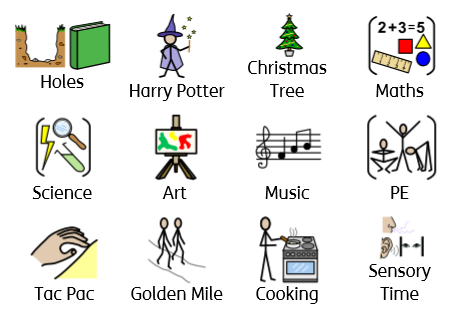 Feelings: 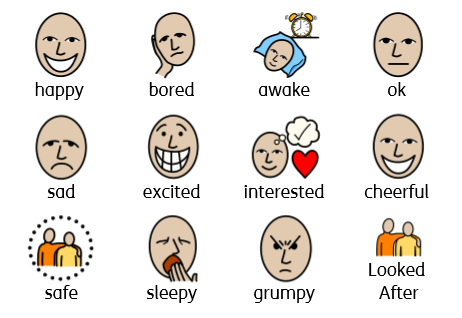 Skills we Work On: 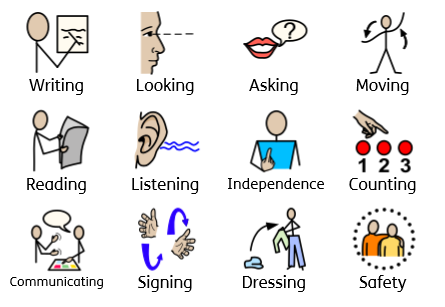 Other Things to Talk About: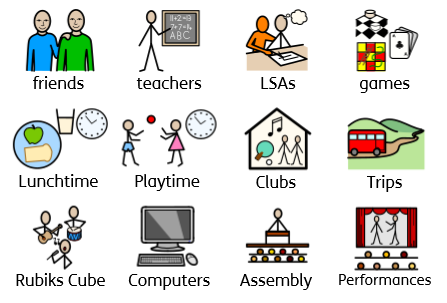 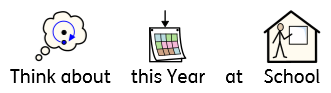 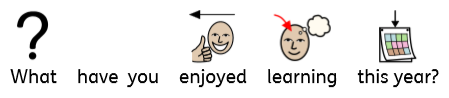 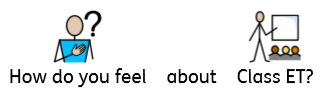 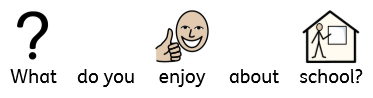 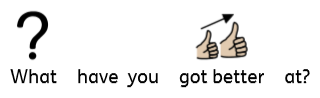 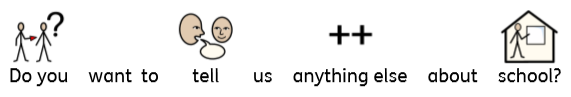 